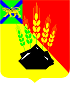 ДУМАМИХАЙЛОВСКОГО МУНИЦИПАЛЬНОГО  РАЙОНА  Р Е Ш Е Н И Е с. Михайловка30.05.2019 г.	                                                                                    № 388   О награждении Почетной грамотой Думы Михайловского муниципального района      Руководствуясь Положением  «О Почетной грамоте Думы Михайловского муниципального района», утвержденным решением Думы Михайловского муниципального района № 111 от 25.08.2016 года и на основании  ходатайства директора Муниципального бюджетного учреждения дополнительного образования «Детская школа искусств» с. Михайловка, ходатайства  администрации Новошахтинского городского поселения и ходатайств депутатов Думы Михайловского муниципального района от 4, 15 и 16 избирательных  округов, Дума Михайловского муниципального районаР Е Ш И Л А:      1. Наградить Почетной грамотой Думы Михайловского муниципального района  за добросовестный творческий труд, достигнутые положительные результаты в деле обучения детей хореографическому искусству и в связи с празднованием Дня работника культуры:      Андрющенко Дарью Константиновну – преподавателя  муниципального бюджетного учреждения дополнительного образования «Детская школа искусств» с. Михайловка.     2. Наградить Почетной грамотой Думы Михайловского муниципального района  за многолетний добросовестный труд и высокий профессинализм в работе на благо Новошахтинского городского поселения и Михайловского муниципального района:     Гавриленко Ивана Петровича – пенсионера.     3.   Наградить Почетной грамотой Думы Михайловского муниципального района   за  добросовестность, исполнительность, ответственность и высокий профессионализм в работе, в связи с празднованием 1 мая -  Праздника Весны и трудаСтволового Константина Павловича - директора пилорамы ИП Сахоев А.В.;4.  Наградить Почетной грамотой Думы Михайловского муниципального района за добросовестный труд в отрасли образования, профессионализм, качественное и ответственное выполнение должностных обязанностей и в связи с празднованием Дня Победы Абрамович Ольгу Петровну   - директора МБОУ "ООШ с. Николаевка" Михайловского муниципального района.5. Наградить Почетной грамотой Думы Михайловского муниципального района за добросовестный многолетний труд, высокий профессионализм, терпение и отличную организацию юношеской сборной по мини-футболу "Кедр", в связи с празднованием Дня ПобедыМартыненко Александра Васильевича - пенсионера. 6. Наградить Почетной грамотой Думы Михайловского муниципального района за  многолетний, добросовестный труд, активное участие в общественной жизни Михайловского муниципального района и в связи с 60 летием со дня рождения: Никитченко Людмилу Владимировну – пенсионерку. 7. Наградить Почетной грамотой Думы Михайловского муниципального района за  многолетний, добросовестный труд и  в связи с празднованием Дня медицинского работника:Берстеневу Ольгу Павловну – медицинскую сестру процедурного кабинета Ивановской участковой больницы;Почалкину Анастасию Александровну – медицинскую сестру терапевтического отделения Ивановской участковой больницы;Гуц Руслану Викторовну – санитарку терапевтического отделения Ивановской участковой больницы.8. Настоящее  решение вступает в силу со дня его принятия.Председатель Думы Михайловскогомуниципального района                                                                   В.В.Ломовцев